KATA PENGANTARPuji syukur penulis ucapkan kepada Tuhan Yang Maha Esa, yang telah memberikan Rahmat dan karunianya sehingga penulis masih diberikan kesehatan untuk dapat menyelesaikan proposal yang berjudul “Analisis Keterampilan Berfikir Tingkat Tinggi Siswa Pada Proses Pembelajaran Tema Lingkungan Sahabat Kita di Kelas V SD” sebagai salah satu syaratnya skripsi di Universitas Muslim Nusantara  Al-Washliyah.Penulis menyadari bahwa penulisan proposal ini  tidak lepas dari adanya kerjasama dan bantuan dari berbagai belah pihak dalam kesempaatn ini penulis  menyampaikan ucapan terimakasih kepada :1.Bapak H. KRT. Hardi Mulyono K. Surbakti, SE, M.AP selaku Rektor Universitas Muslim Nusantara Al-Washliyah Medan.2. Bapak Dr. Samsul Bahri., M.Si, selaku Dekan Fakultas Keguruan dan Ilmu Pendidikan Universitas Muslim Nusantara Al-Washliyah  Medan.3. Ibu Dra. Sukmawarti,  M.Pd, selaku Ketua Program Studi Pendidikan Guru Sekolah Dasar Universitas Musim Nusantara Al-Washiyah Medan.4. Ibu Dinda Yarshal, S.Pd., M.Pd selaku dosen pembimbing saya yang telah banyak meluangkan waktunya untuk memberikan bimbingan kepada penulis.5. Bapak dan Ibu Dosen Program Studi Pendidikan Guru Sekolah Dasar yang telah memberikan ilmu bekal selama belajar di Fakultas Keguruan dan Ilmu Pendidikan Universitas Muslim Nusantara.6. Terimakasih untuk kedua Orangtua tercinta yaitu Bapak Liber Parhusip S.Pd dan  Ibu Lusinda Silalahi yang selalu mendoakan dan mendukung sehingga penulis bisa sampai dititik ini.7.Terimkasih untuk teman terbaik Rukmena Siregar , Diny Adella, Hafizah Siregar, yang selalu memberikan semangat, dan  meluangkan waktunya untuk saling berbagi, bertukar pikiran, dan membantu dalam penyelesaian proposal  ini.8.Seluruh teman-teman terbaikku seluruh kelas 8I PGSD yang selalumemberikan dukungan dan selalu berjuang bersama-sama meraih impian. Semoga kita dapat meraih  gelar sarjana dan mencapai kesuksesan bersama.Penulis menyadari bahwa proposal penelitian ini masih jauh dari kesempurnaan.Oleh  karena itu kritik dan saran yang membangun dari berbagai pihak sangat penulis harapkan demi perbaikan-perbaikan dimasa mendatang. Semoga proposal penelitian ini dapat memberikan inpirasi bagi pembaca untuk melakukan hal yang lebih baik lagi dan semoga proposal penelitin ini bermanfaat dalam rangka mencerdaskan kehidupan bangsa. Medan,  27 Mei 2022  Penulis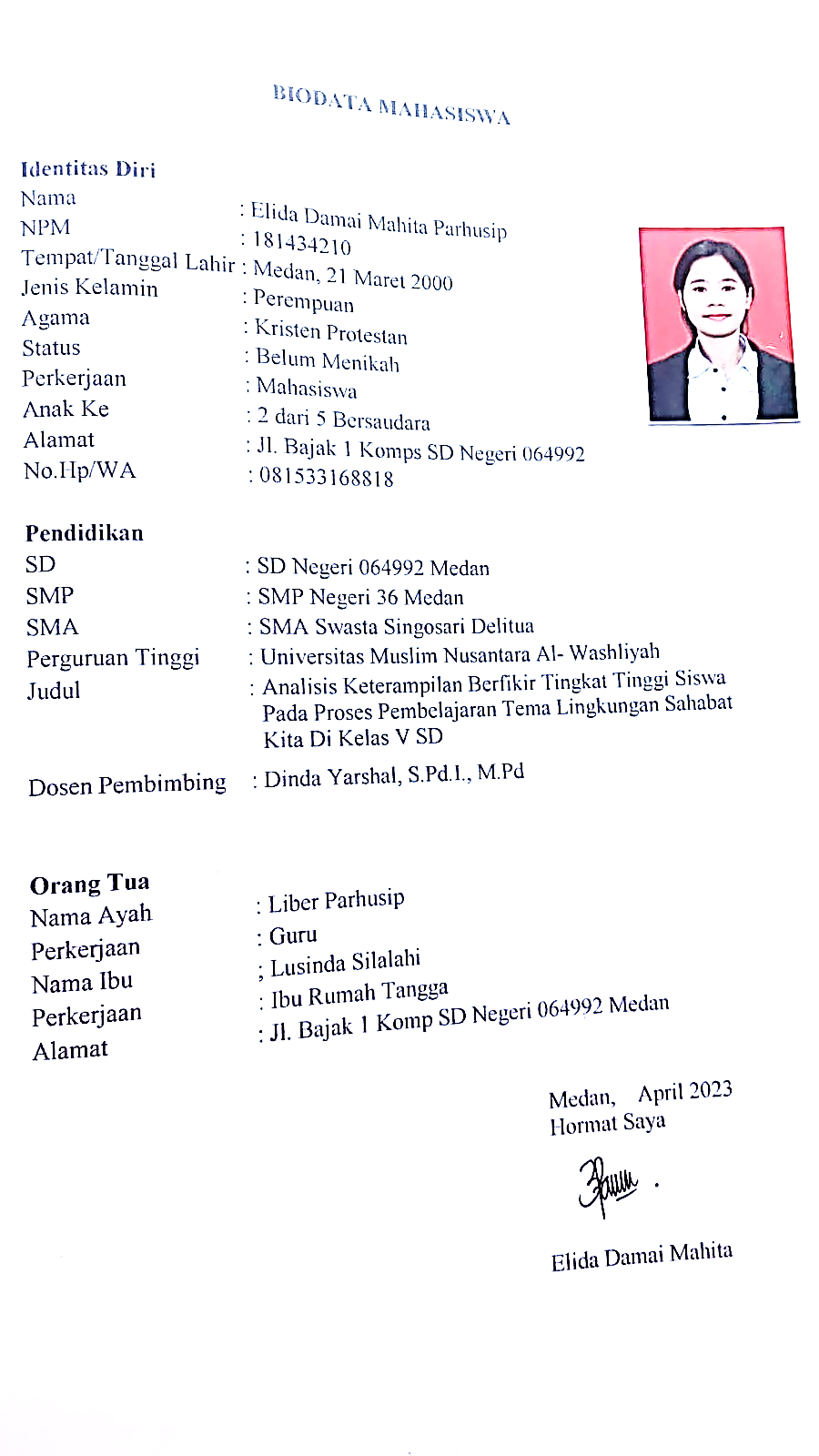 					             Elida Damai Mahita Parhusip						181434210